Corporación Educacional “Mi Pequeño Mundo” de San Ramón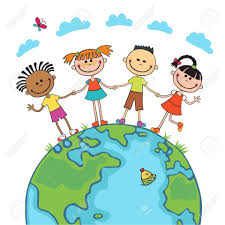 Tia SandraGuía de trabajo Nivel Medio Mayor A Nombre: _____________________________________Actividad 1 – Grafomotricidad FinaCon un lápiz de color, rojo sigue los puntitos de una esquina a la otra. De esquina izquierda a derecha.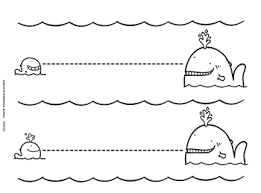 Utiliza diferentes colores para cada línea.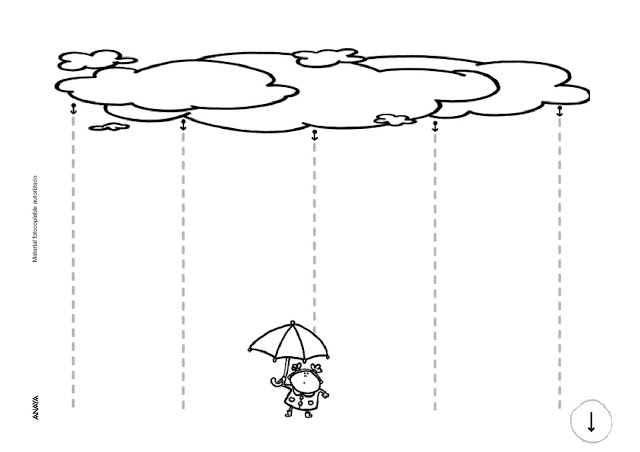 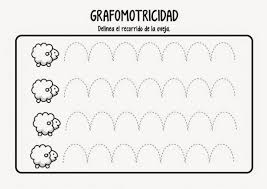 Con ayuda de los Papas. Traza 5 líneas de diferentes colores en el recuadro que está a continuación:Rellenar con papel la vocal A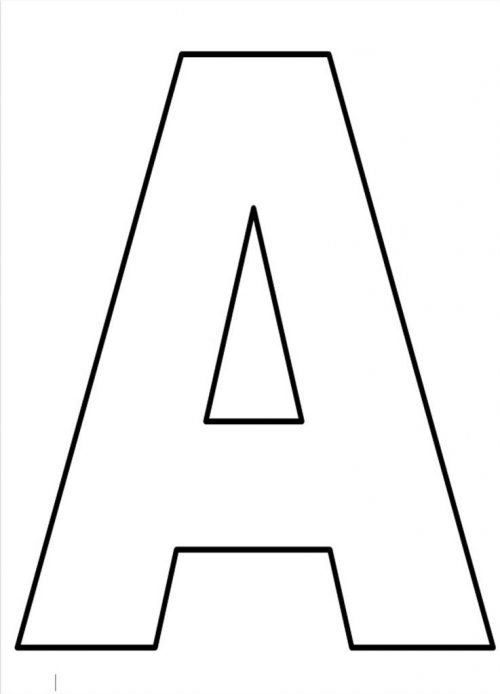 Pinta el círculo y transfórmalo en Sol, trazando las líneas simulando al rayo. Puedes dibujarle ojos, boca y nariz. Pinta según corresponda (Niño o Niña), e identifica las partes de tu cuerpo, y pídele a tus papas que te ayuden a escribirlo.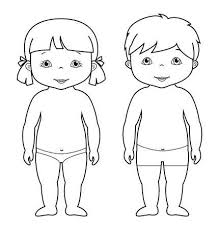 Pinta el número 1 con lápices de colores (puede ser crayones, palo, NO scripto)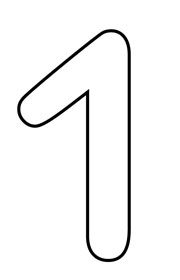 Clasifica por tamaño, respetando los coloresGrande: color RojoMediano: Color AzulPequeño: Color Verde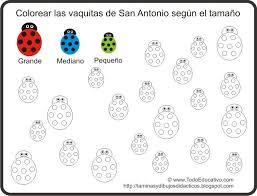 Pintar igual al modelo y a los dibujos diferentes enciérralo en un círculo (Puedes pedir ayuda)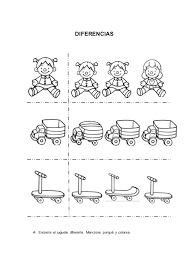 Pinta el rompecabezas y ármaloNecesitas cortar y pegar.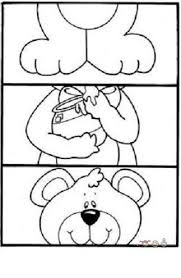 